O školiOsnovna škola ŠIMUNA KOŽIČIĆA BENJENaša škola osnovana je 1.9.1959. Prvotno ime bilo joj je „PETAR ZORANIĆ“. Kako je to ime poznatog zadarskog pjevačkog zbora i osnove škole u Zoranićevom rodnom mjestu Ninu, vrlo brzo ime je promijenjeno u „VELIMIR ŠKORPIK“. Taj je naziv škola nosila do 1992. godine kada mijenja naziv u OSNOVNA ŠKOLA ŠIMUNA KOŽIČIĆA BENJE.Škola obuhvaća gradske predjele Brodarica, Diklo i Puntamika. Uz matičnu školu na adresi Asje Petričić 7, djeluju i dvije Područne škole: PŠ Puntamika i PŠ Diklo.Od rujna 2019. ravnatelj škole je Dražen Adžić, dugogodišnji profesor TZK u našoj školi.Naša lijepa škola i dvije male školice ističu se marljivim učenicima i djelatnicima, raznolikim i bogatim zbivanjima kojih je iz godine u godinu sve više. Naši učenici postižu visoke rezultate na županijskoj, regionalnoj, državnoj i međunarodnoj razini. Ponosni smo na naše učenike koji su spremni na takve izazove te naše učitelje - mentore koji uglavnom žrtvuju svoje slobodno vrijeme za ovakve rezultate. Također smo ponosni i na rezultate koje su naši učenici pokazali na zadaćama Nacionalnog vrednovanja.Škola ima i dugogodišnje projekte koji su prerasli u tradiciju. Imamo svoj školski festival pod nazivom BENJA - FEST na kojem se plesom i pjesmom svake godine u svibnju predstavlja i do 200 učenika naše škole. Izdajemo školski list pod nazivom DITE ZADARSKO koji se svake godine tiska u 1000 primjeraka. U studenom obilježavamo DAN OTVORENIH VRATA ŠKOLE te ugošćujemo razne suradnike, goste i roditelje. Svake godine smo domaćini raznih županijskih i državnih susreta.                                                         Šimun Kožičić Benja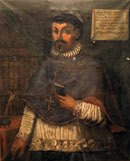 Šimun Kožičić Benja rođen je oko 1460. godine u Zadru, u jednoj od najuglednijih plemićkih porodica. Roditelji su mu namijenili mač i štit, ali je on izabrao drugačiji izbor.
Vojničke atribute zamijenio je perom i knjigom, a umjesto vojničkog ruha oblači svećeničko.
Kožičić je napisao poznato djelo «Psaltir». «Psaltir» je zapravo knjižica-molitvenik u kojoj se nalaze neke osnovne kršćanske molitve, te neki psalmi i druge pjesme za moljenje i pjevanje na misi. Takve su knjižice bile ujedno i početnice iz kojih su pripravnici za svećeničku službu i drugi vjernici učili čitati. Na prvoj stranici Kožičićeva «Psaltira» sasvim na vrhu stranice nalazi se azbuka, tj. popis svih hrvatskih slova napisan hrvatskim glagoljskim pismom. Zatim dolaze molitve Očenaš, Zdravo Marijo i početak Vjerovanja apostolskog.

Google karte